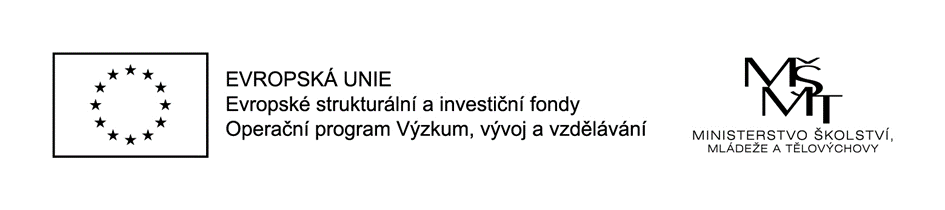 Název projektu: Podpora odborného vzdělávání v Plzeňském krajiČíslo projektu: CZ.02.3.68/0.0/0.0/16_034/0008356							OBJEDNÁVKA č. 10/2018Dobrý den,Na základě nejvýhodnější cenové nabídky u vás objednáváme:2 ks stavebnice 3D tiskárny Original Prusa i3 MK3 ……… Kč 19 990,-- /1 ks …. Tj. 39 980 ,-- Kč1 ks 3D tiskárna Original Prusa i3 MK3……………………………………………………………… 26 990,-- Kč+ doprava ………………………………………………………………………………………………………….        99,-- KčCena celkem ………………………………………………………………………………………………………67 069,-- Kč   Pozn.: prosím o záznam čísla a názvu projektu do faktury za dodané zboží.Adresa pro dodání: Školní jídelna SŠ, Bor 348 02, Strážská 483S pozdravemIng. Miroslava BendováEkonom SŠ Bor739 701 004V Boru dne 28. 2. 2018Dodavatel:Prusa ResearchPartyzánska 188/7A170 00 Praha 7Odběratel:Střední škola, Bor, Plzeňská 231Plzeňská 231348 02 BorIČO:00077879Telefon: + 420 739701004E-mail: ekonom@ssbor.czwww.ssbor.cz